Discovery Education TechBook: NationalOverview:The National Version of TechBook was designed to be a more user friendly for both teachers and students. Each grade is divided into several Units. Each Unit is anchored in a phenomenon.Each Unit is divided into several Concepts. The Concepts are organized into Wonder, Learn and Share. Each Concept includes an introduction and an extension (Beyond). Below details some of the components within the new TechBook: STARTGo to Science TechBookGo to Course: Grade ___ NationalUnit Level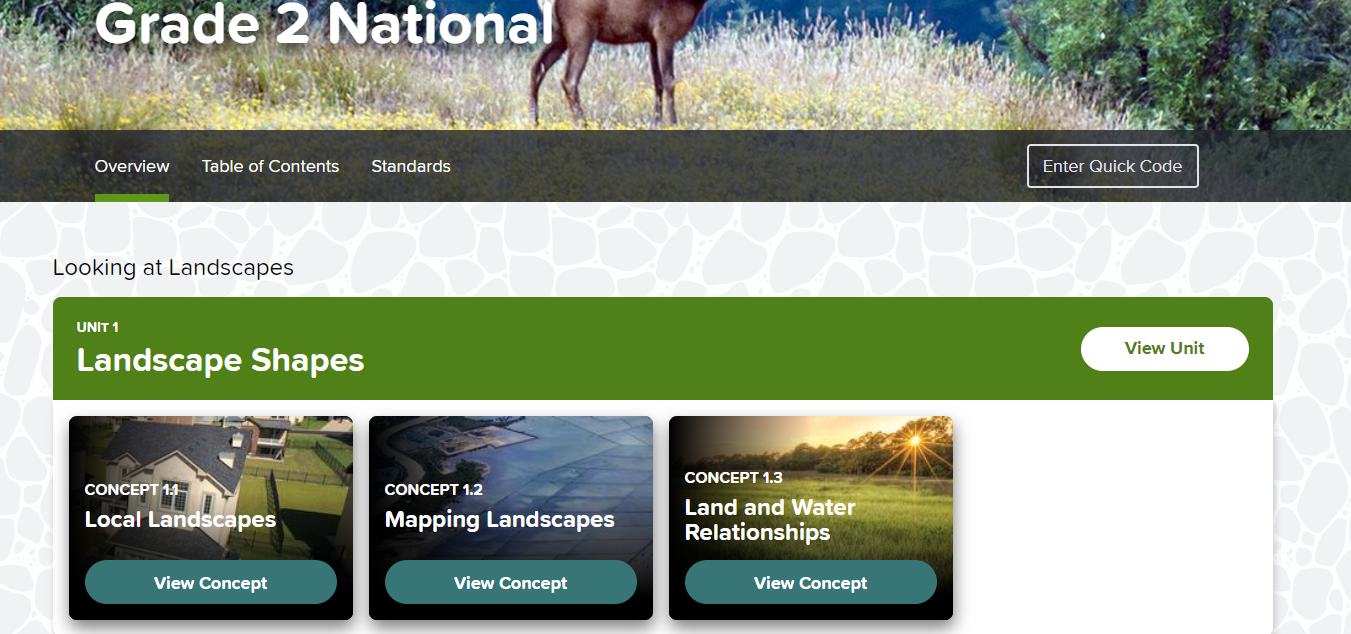 In the Unit Level:Every Unit is anchored in phenomenon (which can be revisited throughout the unit)Each Unit has a Unit ProjectEach concept is listed under the unitThere is a performance assessment at the Unit Level (as well as in each of the concepts)Concept LevelIn the Concept Level:Each Concept has an investigative phenomenon (which can be revisited throughout the concept)Looks different: instead of 5 Es (Engage, Explore, Explain, Elaborate and Evaluate)- it is now Wonder, Learn and ShareEnter Quick Code is a direct link to the print version. If you enter the code from the book- it will bring you directly to the page in the digital version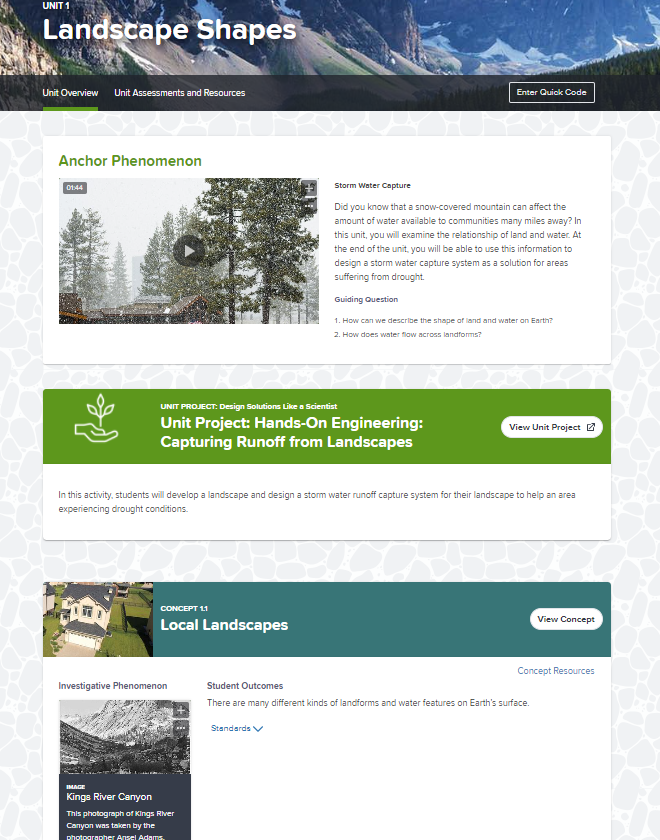 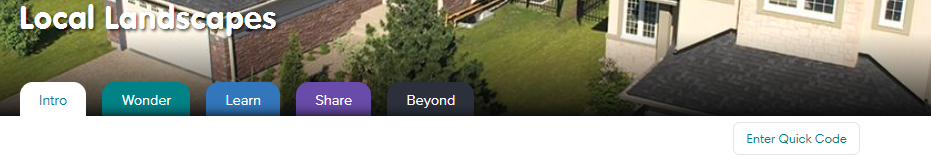 Intro: (Highlight the difference between the teacher view and the student view)Teacher planning resources are front and center (literacy connections, vocabulary, pacing)Learning objectivesI Can StatementsWonderOrganized by ActivitiesActivities at a glance: lists the time it takes to do the activity, objectives and standardsInside the activities, you should notice:SEP (Science Engineering Practice)Less textBold- what are we expecting students to doLinks to the text (gives teachers the options to have students respond digitally or print off)Speak text- right clickLots of teacher support: questions, activators, ability to edit activities etc..LearnActivities are organized by guiding questionsInteractives are usually found hereSOS- Spotlight on Strategies- some are embedded right within the TechBookShareLots of talking and sharing opportunitiesAnalyze like a scientist, evaluate like a scientistProject extensionsUse whiteboard within TechBook for drawing and quick uploadingBeyondAdditional resources and extensionsProjectsOther: Additional resources from the home screen (black history month, Super Bowl)Directly connects to Schoology- complete integrationStudents can answer directly in the digital version (teacher can get analytics) or teachers can print student pagesIn the print version:Grade-level Scope and Sequence for the yearList of hands on activities and the supplies neededAdditional pacing supportsLinks to the training audio:Kindergarten and Grade 1 TrainingGrades 4 and 5 TrainingGrade 2 and Grade 3 training